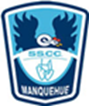  Gran entendimiento: Comprender el cuidado y la protección que Dios nos brinda, con la figura del Buen Pastor en el relato bíblico, para valorar su amor por nosotros.Objetivo: Apreciar cómo Dios nos cuida y protege, para seguir su ejemplo con quienes nos rodean.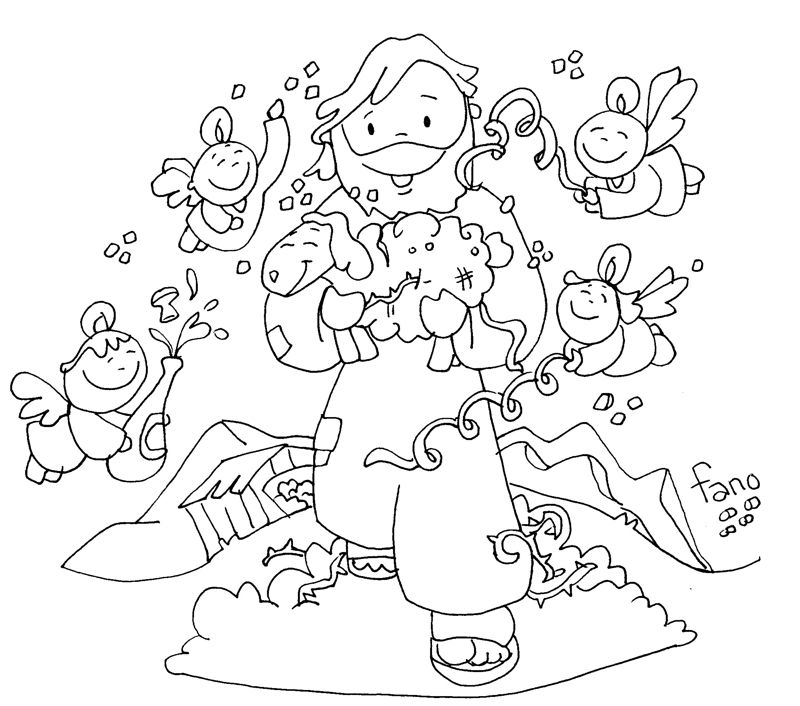 Después de observar el power point, reflexiona y realiza las siguientes actividades.1.-Lee las siguientes palabras y pinta aquellas acciones que hace tu familia por ti2.-¿Por qué podemos decir que Jesús nos cuida y protege como el pastor a sus ovejas?, escribe tu respuesta.3.-¿Cómo podemos las personas cuidar a los demás? Escribe dos ejemplos 4.-Escribe V si la oración es verdadera y F si es falsa_____ Las personas estamos invitadas a querernos y cuidarnos mutuamente._____ Dios se preocupa solo de los que tienen problemas._____ Jesús nos invita acompañar a quien está solo._____ Cuando le enseñamos a otros estamos siendo buen pastor de ellos._____ Actuamos como el buen pastor cuando cuidamos el medio ambiente. 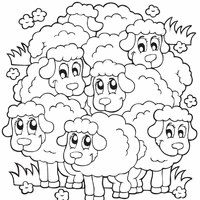 5.-Dibuja o escribe en cada recuadro una situación en la que puedes actuar como Jesús nos enseña-